ส่วนที่ 2๑. แผนปฏิบัติการป้องกันการทุจริต 4 ปี (พ.ศ.2561 – 2564)  มีรายละเอียดกรอบการจัดทำแผนปฏิบัติการป้องกันการทุจริต ( ภาพรวม )  แยกเป็นรายมิติได้ดังนี้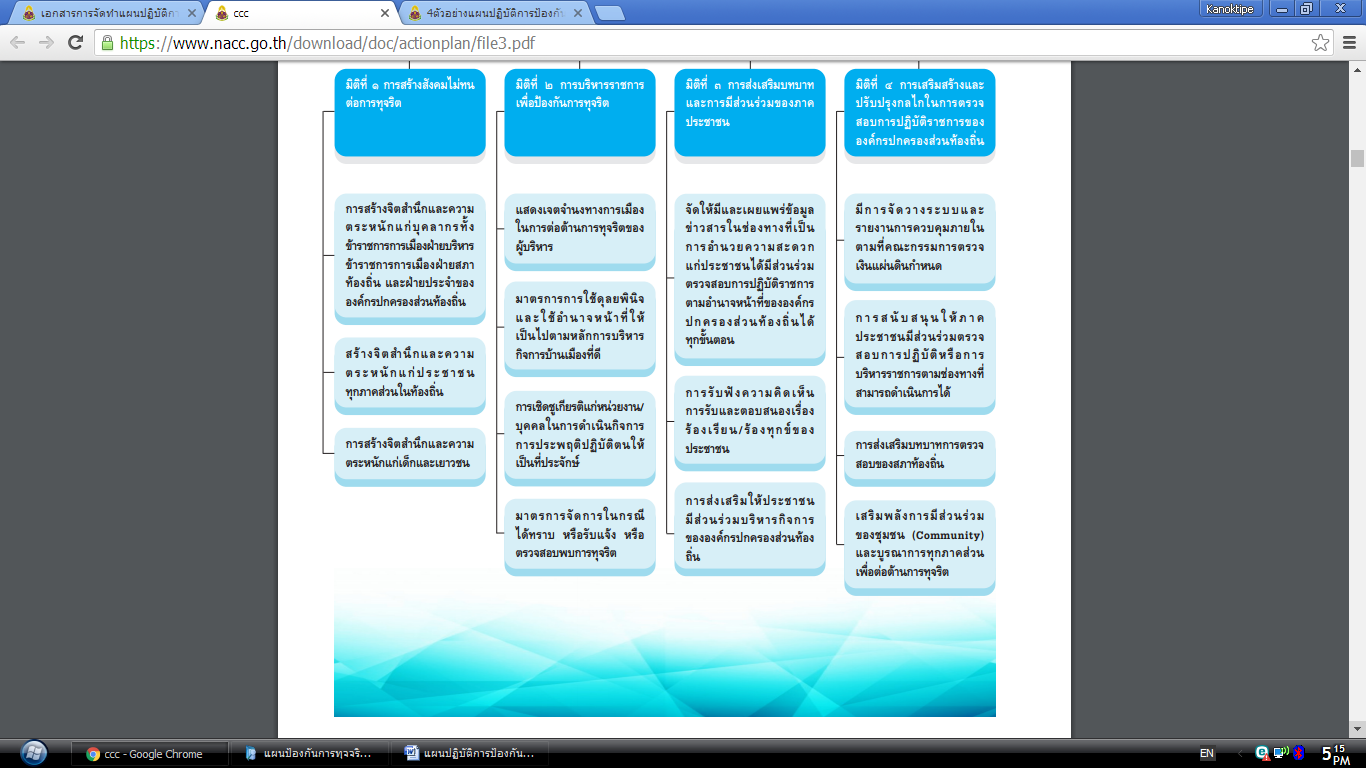 